MPM 1D – Shapes and Slopes			Name: _____________________________
How can we tell if lines are parallel?




How can we tell if two lines are perpendicular?EXAMPLE 1EXAMPLE 1EXAMPLE 1EXAMPLE 2
EXAMPLE 2
EXAMPLE 2
EXAMPLE 3
EXAMPLE 3
EXAMPLE 3
Slope of A




Slope of BSlope of CSlope of A




Slope of BSlope of CSlope of A




Slope of BSlope of CEXAMPLE 4EXAMPLE 4EXAMPLE 4EXAMPLE 5
EXAMPLE 5
EXAMPLE 5
EXAMPLE 6
EXAMPLE 6
EXAMPLE 6
Slope of A




Slope of BSlope of A




Slope of BSlope of A




Slope of B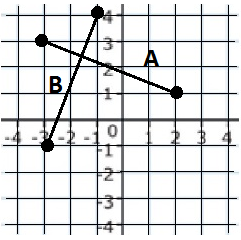 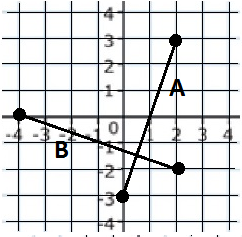 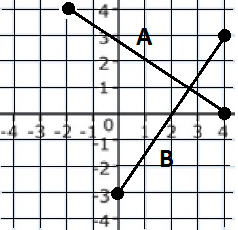 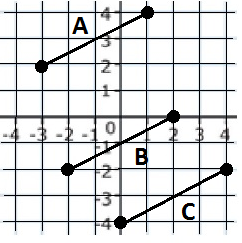 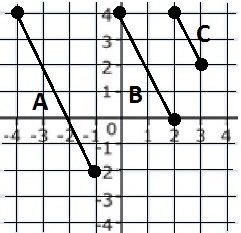 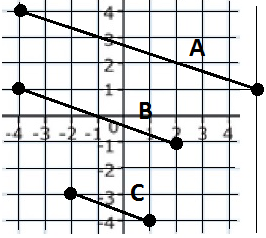 